Занятия с применением интерактивной доски в детском саду могут выполнять следующие задачи:обучать детей при помощи новейших образовательных технологий;выполнять максимально широкий круг образовательных и развлекательных задач;знакомить детей с возможностями и навыками компьютерных технологий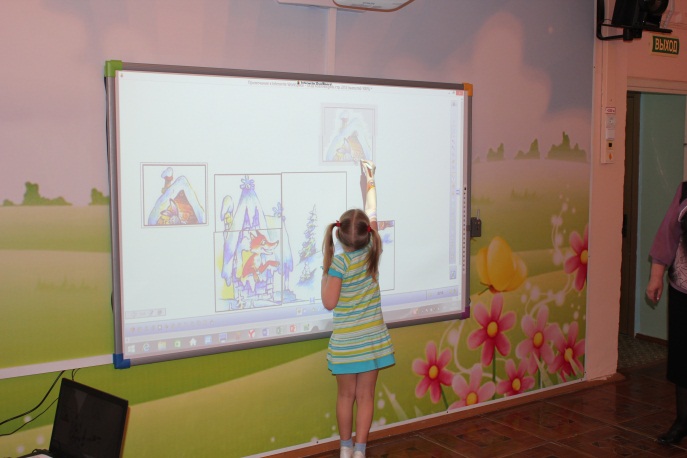 Какие навыки необходимы педагогу для применения интерактивной доски:начальные знания устройства компьютераработа в программах: Word, PowerPoint практика работы в Интернете (для поиска изображений, готовых презентаций и обучающих программ).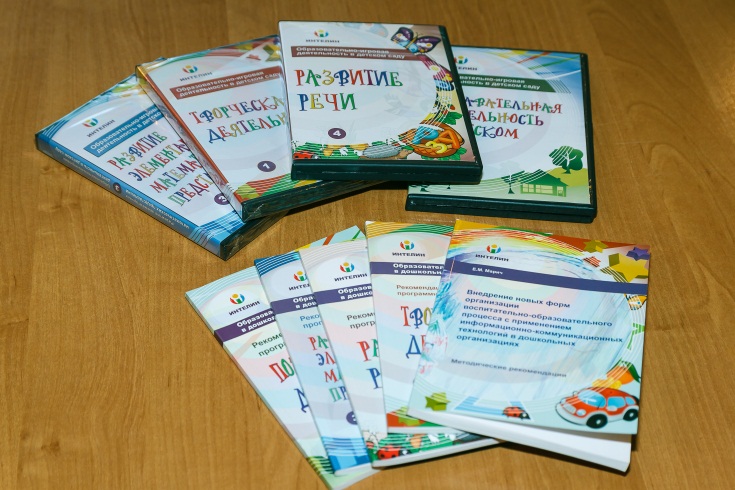 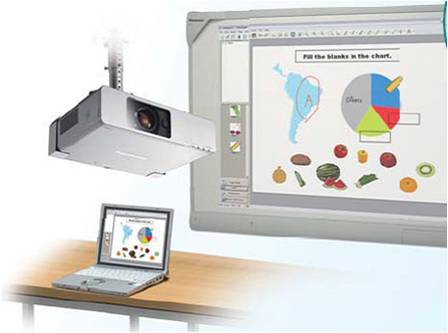 октября 2015 год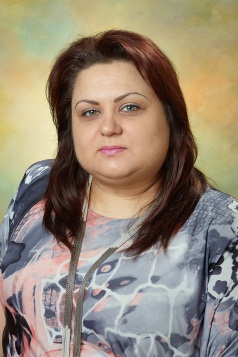 Появление новых компонентов воспитательно-образовательного процесса в ДОО с появлением ОИТСодержание программы в соответствии с образовательной деятельностью.Методы: информационно-рецептивный, репродуктивный, метод творческой деятельности, исследовательско-поисковый или эвристический.Средства: оборудование, дидакти-ческая техника, наглядно-дидактические пособия, технические средства и автоматизированные системы, компьютерные кабинеты.Обеспечение: аппаратное, програм-мное, организационное, кадровое.Форма: игровые сеансы – сказки, путешествия, индивидуальные и дифференцированные упражнения индивидуальная работа, самосто-ятельная двигательная деятельность развивающей среды, спортивные мероприятия, праздники, развлече-ния, совместные проектирования и проектная деятельность.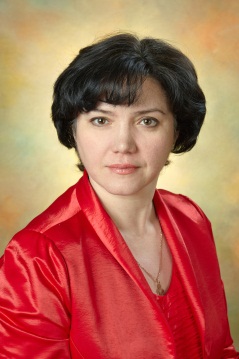 Ходакова Любовь Анатольевна, педагог-психолог МДОУ-детского сада № 48 «Ласточка»«Использование инте-рактивной доски в непосредственной образовательной деятельности»        Обучение с применением интерактивных комплексов становится более качественным,  интересным и продуктивным. При условии систематического использования электронных мультимедиа обучающих программ в учебном процессе в сочетании с традиционными методами обучения и педагогическими инновациями значительно повышается эффективность обучения детей.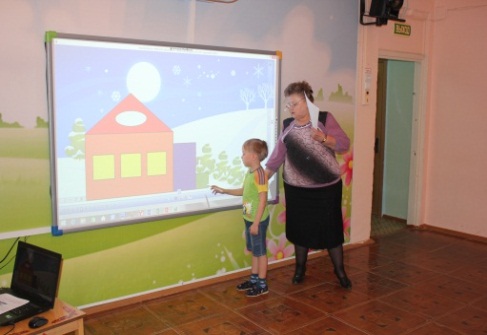 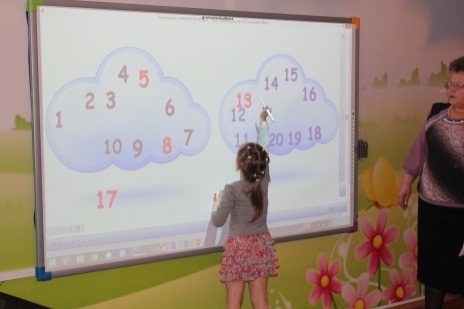 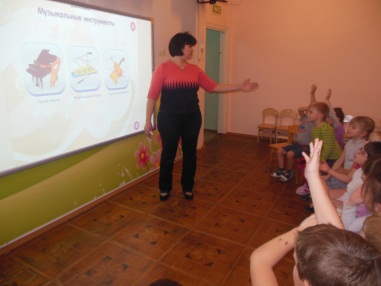 Савва Елена Георгиевна, муз. руководительМДОУ-детского сада № 48 «Ласточка» «Использование инте-рактивной доски в музыкальной деятельности»ПРЕИМУЩЕСТВА ИНТЕРАКТИВНОЙ ДОСКИПрименение мультимедиа технологий (цвета, графики, звука, современных средств видеотехники) позволяет моделировать различные ситуации и среды. Игровые компоненты, включенные в мультимедиа программы, активизируют познавательную деятельность обучающихся и усиливают усвоение материала.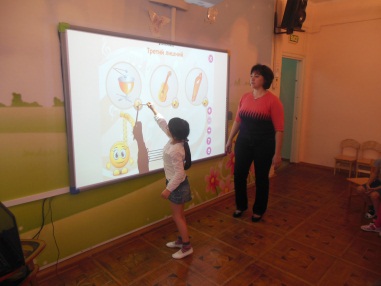 